Capital Region PRISM AIS Lake Survey  ReportDate: August 18th and 26th 2020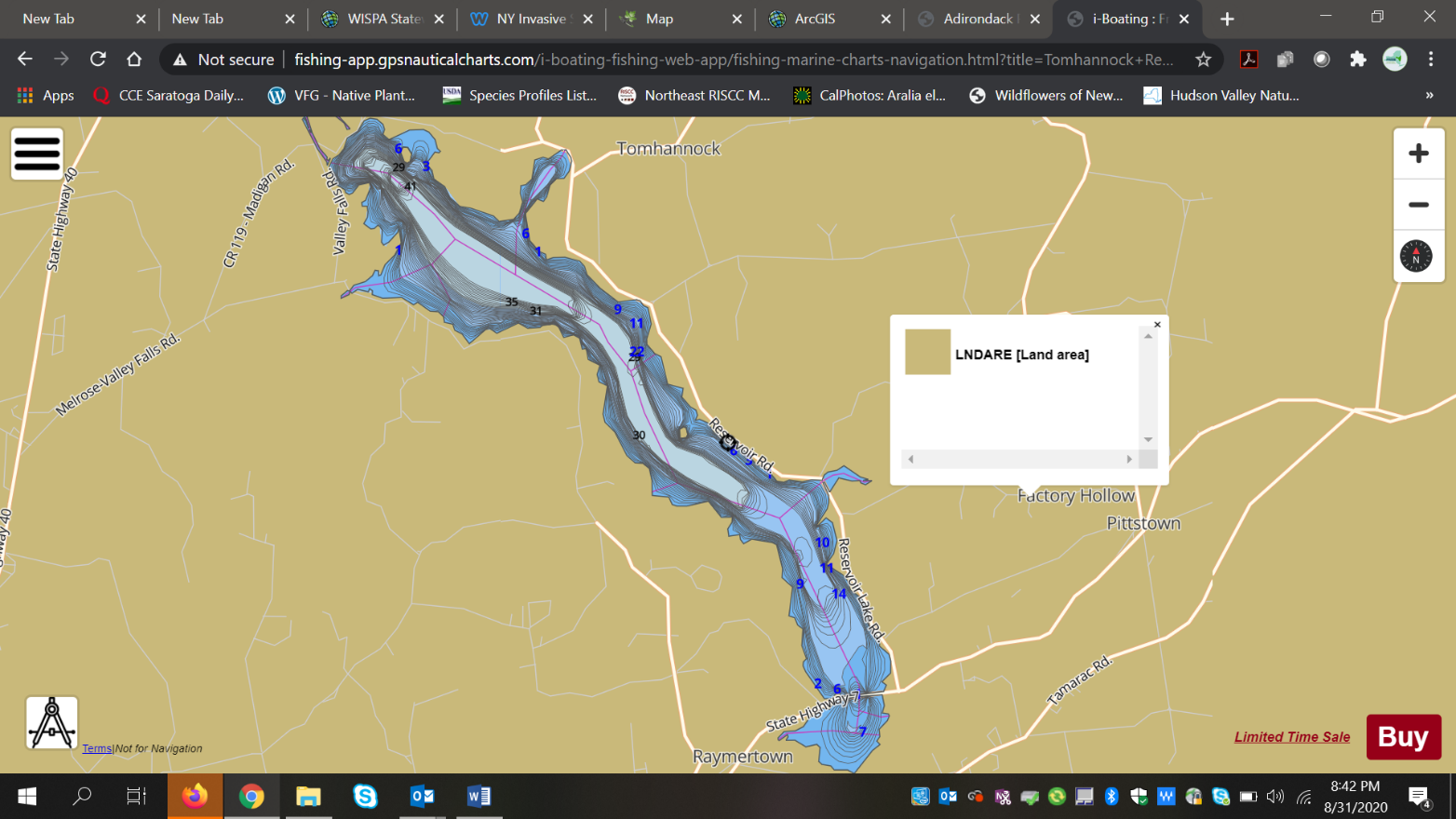 Site Name: Tomhannock ReservoirSite Size: 1720 acre(s) / Lake Perimeter: 19 Miles / Mean Depth: 23 FeetGPS Location: 42.8189 -73.5246Physical Address: Route 7 County: RensselaerTown: Pittstown NYProperty Owner Contact: City of Troy City Clerk’s Office                                                    433 River Street Troy, NY 12180Primary Contact Wischman, Dennis (DEC) <dennis.wischman@dec.ny.govSecondary Contact Chris VanMaaren Regional Fisheries Manager, Division of Fish and Wildlife New York State Department of Environmental Conservation 65561 State Hwy 10, Stamford, N.Y. 12167-5029 P: (607)652 2620|chris.vanmaaren@dec.ny.gov Survey Leader: Kristopher Williams PRISM Coordinator	Phone: 518.321.0189Email: kbw44@cornell.edu   iMapInvasives User ID:9274SummaryOn August 18th and 26th 2020 the Capital Region PRISM conducted an Aquatic Invasive Species Macrophyte Survey to delineate Water Chestnut (Trapa natans) monocultures on the Tomhannock Reservoir a drinking water supply for the City of Troy and other municipalities in Rensselaer County.  A visual inspection of the surface waters and subsurface were conducted along the (littoral zone) shoreline of the water body.  The New York State Department of Fish and Wildlife assisted in the two survey dates. Rensselaer County Soil & Water Conservation District USDA NRCS Service Center Conservation Technician was also present of the first day of surveying.The infestations are occurring in the shallow portions of the littoral zone were soft sediments are present. There are six major infestations present with a seventh forming. The seven sites altogether account for 71.75 acers of biomass on the surface waters or 4.15% of the total lake acreage.  Data was delineated using ARC GIS Collector. Please note the iMap Invasives Presence polygons on the second page showing the infestations.  The percent coverage of the littoral zone is not know at this time.There are portions of the reservoir where water chestnut is not present or is present but in isolated and sparse patches. These areas are in rocky deep waters.  Notably the northeastern shore of Reservoir Lake Road and portions of the southwestern shore. The likely hood of future infestations are low in these areas due to the deep and rocky lake geomorphology.  Note the link and map above of the littoral zone. Aquatic Invasive Species Present of ConcernWater Chestnut (Trapa natans) is a very high threat species with a NEW YORK NON-NATIVE PLANT INVASIVENESS RANKING of 82. http://nyis.info/wp-content/uploads/2018/01/61a2d_Trapa-natans-NYS.pdf  General Species Information http://nyis.info/invasive_species/water-chestnut/Eurasian Water-milfoil; (Myriophyllum spicatum) is a very high threat species with an assessment score of 100. http://nyis.info/wp-content/uploads/2018/01/5cdc8_Myriophyllum.spicatum.NYS_.pdf  For General Species Information:http://nyis.info/invasive_species/eurasian-watermilfoil/Site Description:The water source for the city of Troy, New York is the Tomhannock Reservoir, a man-made reservoir 6.5 miles (10.5 km) northeast of Troy in the town of Pittstown. The reservoir is 5.5 miles (8.9 km) long, and holds 12.3 billion US gallons (47,000,000 m3) when full. Licensed fishing (both warm-weather and ice fishing) is a popular recreational activity. The reservoir is surrounded by agricultural lands with fragmented forest. The Reservoir has a shore line elevation of 400 feet and overflows in to the Tomhannock Creek to the Hoosic River. Otter and Sunkauissia Creek drain into the reservoir. 1. Troy NY Water Department reports Archived 2007-10-22 at the Wayback Machine Retrieved 2011-08-05.iMapInvasives Prioritization Model:(https://www.arcgis.com/home/webmap/viewer.html?webmap=57d30ff9bff7426c8950d90b0ba43bba&extent=-81.0352,39.2503,-70.2686,45.8067)The shoreline of the Tomhannock Reservoir is ranked moderately high on the prioritization model comprehensive score attribute with a strong coloring on the heat map. 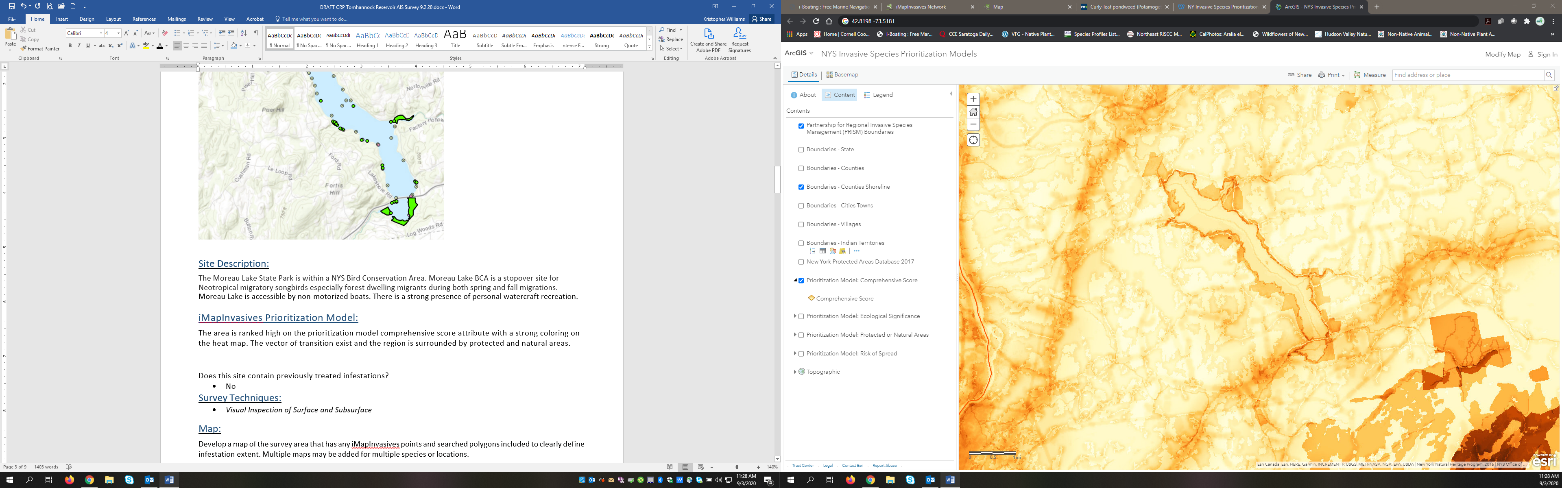 Does this site contain previously treated infestations? NoSurvey Techniques: Visual Inspection of Surface and Subsurface Map:  Searched/Presence Areas: Tomhannock Reservoir (Entire Littoral Zone)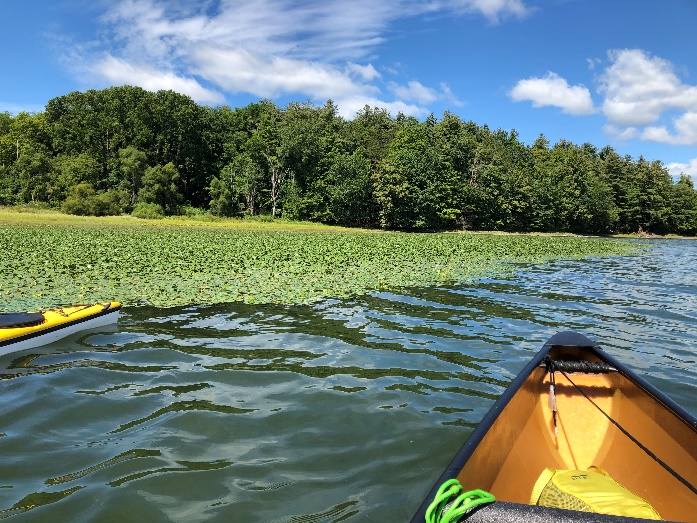      Water Chestnut (Trapa natans) Monoculture 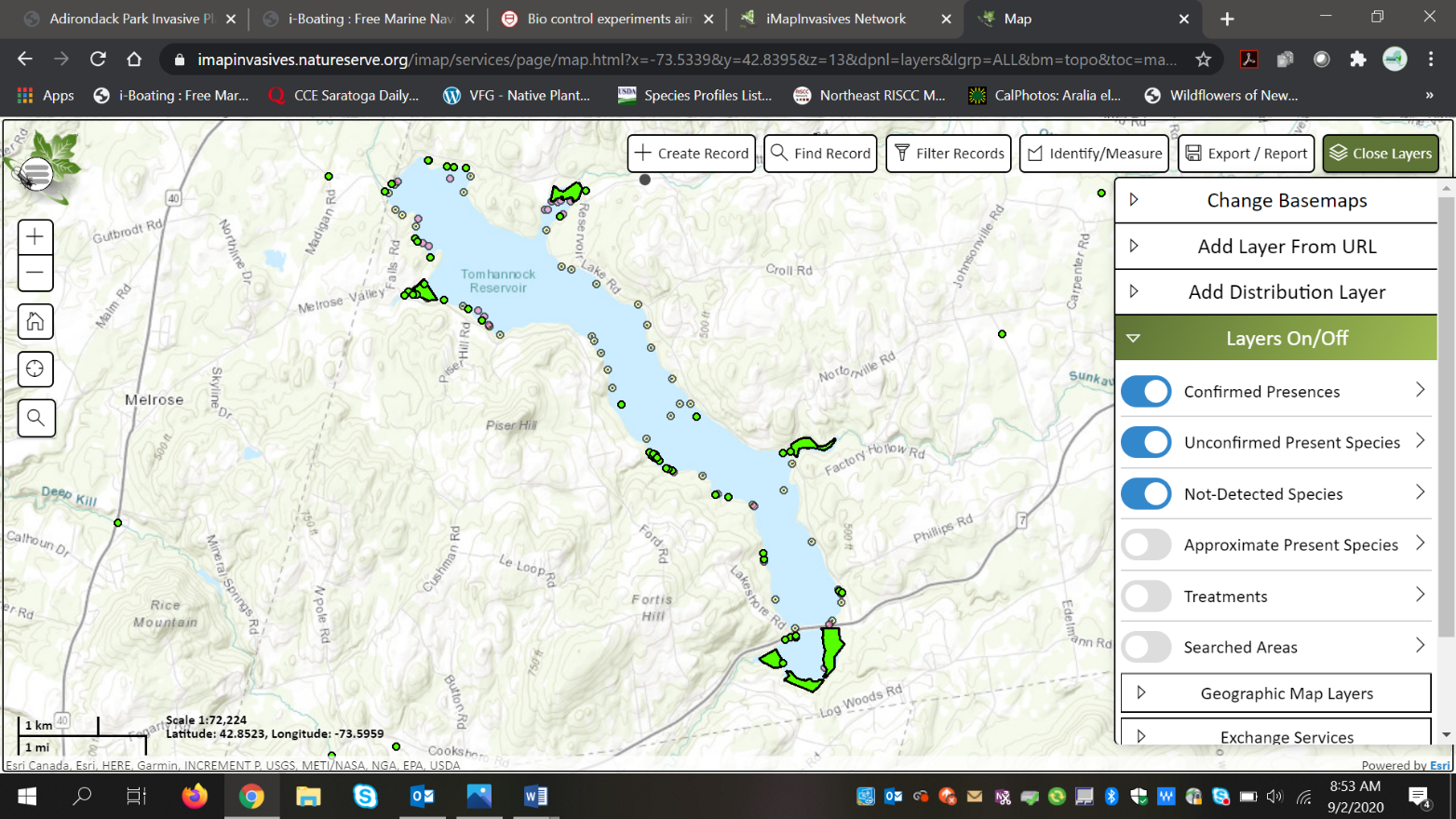       Tomhannock Reservoir 2020Section 2: Survey Result SummaryNative species observed in Tomhannock ReservoirMyriophyllum sibiricum - Northern watermilfoilNajas flexilis - Slender/bushy naiadElodea sp. (E. canadensis, E. nuttallii) - Elodea, waterweedNymphaea odorata - White water lilyCeratophyllum demersum - Coontail Chara vulgaris - Chara, muskgrassPotamogeton amplifolius - Large-leaf pondweedPotamogeton perfoliatus  - Clasping Pondweed Areas of Concern: The Presence polygons in green where dense monocultures of Water Chestnut (Trapa natans) are confirmed.  Polygon 1 iMap Invasives Presence Record ID: #1064700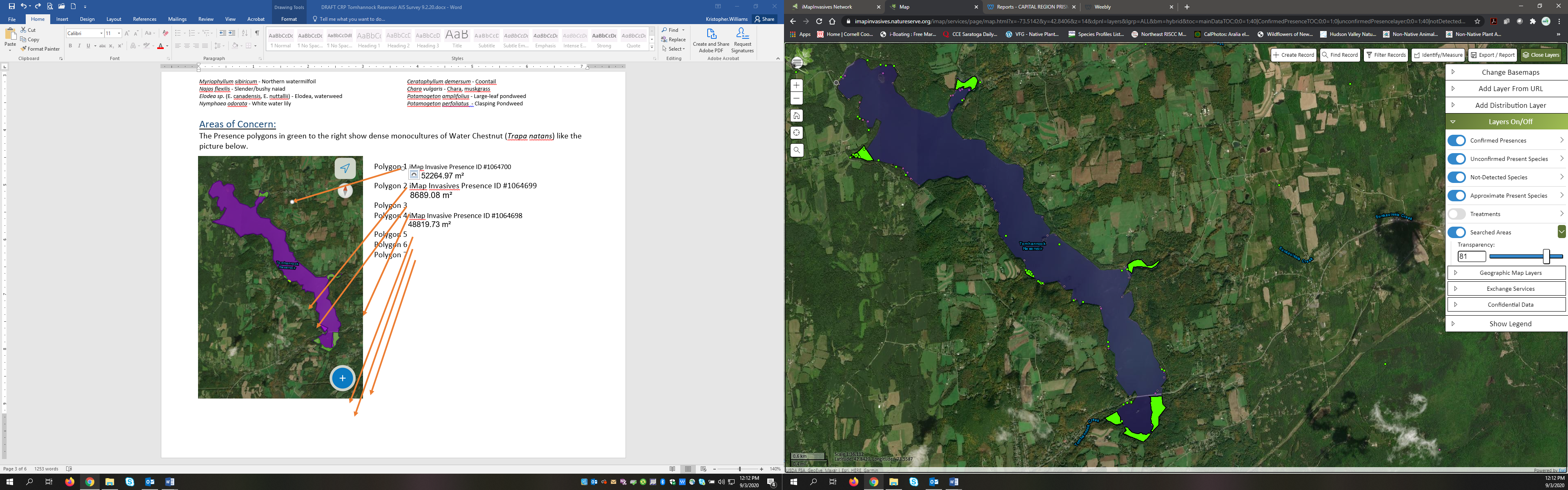                        Location: 42.86744 °-73.55809 °                       Area: 52264.97 m²   (12.91 Acres)   Polygon 2 iMap Invasives Presence Record ID #1064699                       Location: 42.83815 ° -73.54509 °     Area: 8689.08 m²  (2.14 Acres) Polygon 3 iMap Invasives Presence Record ID #1064701                      Location: 42.8368° -73.54286°    Area: 847.7 m2   (0.21 Acre)  Polygon 4 iMap Invasive Presence Record ID #1064698                          Location: 42.8395° -73.52187 °     Area: 48819.73 m² (12.1 Acres)  Polygon 5 iMap Invasives Presence Record ID #1064695                       Location: 42.81579 °-73.52717 °     Area: 37388.06 m² (9.3 Acres)  Polygon 6 iMap Invasives Presence Record ID #1064696                       Location: 42.81326 °-73.52247 °     Area: 47272.29 m² (11.7 Acres)  Polygon 7 iMap Invasives Presence Record ID #1064697                       Location:  42.81709 °-73.51834 °     Area: 95075.53 m² (23.5 Acres)*Upper left polygon in the North West is not a presence polygon from this survey and does not represent a monoculture, however water chestnut is found in this area in trace and sparse populations. iMap Invasives Presence Record ID  #334979 David Newman - 4221 6.7.2012Polygon data was delineated using ARC GIS Collector in the field. Section 3: Summary of RecommendationsTreatment: Chemical treatment is not an option for the public water supply.Bio-Based mapping should possibly be considered to determine the possible extent in which soft sediments occur in the reservoir within the littoral zone. These areas can represent possible environments for future expansion of the plant into new un-established habitat. Mechanical Harvesting:Newly introduced populations of T. natans. Early detection of introductions and a rapid control response are key to preventing high-impact infestations. Because T. natans is an annual plant, effective control can be achieved if seed formation is prevented. Small populations can be controlled by hand pulling working from canoes or kayaks.Established and large infestations usually require the use of mechanical harvesters. - Regardless of treatment, ideally removal should take place before the fruit has ripened and dropped to the bottom forming a long-term seed bank. - Water chestnut overwinters entirely by seeds that may remain viable in the sediment for up to 12 years, repeated annual control is critical to deplete the seed bank. Treatment generally is needed for five to twelve years.        -Shallow water aquatic weed harvesters maybe needed for control / eradication in sections of the littoral zone          in conjunction with larger harvesters. Some hand pulling maybe required. Basic Primer(s) on Water Chestnuthttps://www.dec.ny.gov/docs/lands_forests_pdf/aiswatercfs.pdfhttp://nyis.info/invasive_species/water-chestnut/https://seagrant.sunysb.edu/ais/pdfs/WaterChestnutFactsheet.pdfPost- Survey Monitoring: The Capital Region PRISM will continue to monitor the infestation(s) of Water Chestnut (Trapa natans) on a triannual cycle and delineate their size using collector polygons. The PRISM will also monitor for other AIS. Will post-treatment management be handled by another person/entity? Not Applicable at this time.
If yes- please provide the contact information:Will an Invasive Species Management Plan be created? Not Applicable at this time.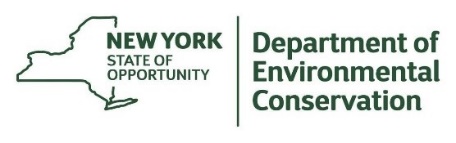 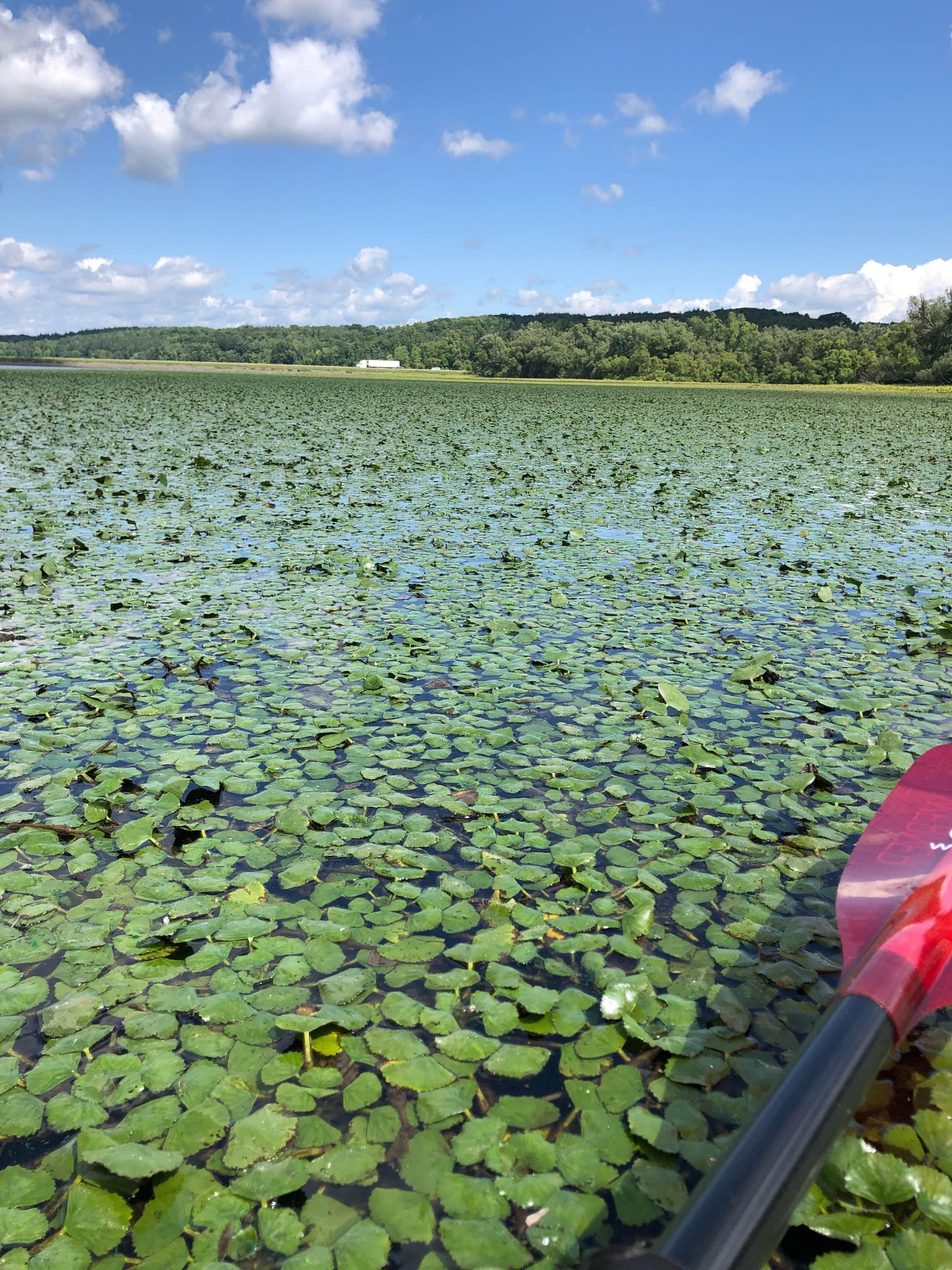 Common NameScientific NameLocation (GPS)Growth TypePhenologyAbundanceBrittle NaiadNajas minor42.8198 -73.5181Floatingn/aCurly-leaf pondweedPotamogeton crispus42.8198 -73.5181FloatingDetritusn/aEurasian Water-milfoil; European Water-milfoilMyriophyllum spicatumIntermittent through outSubmerged/RootedGrowthSparse/DenseWater Chestnut Trapa natansNote Seven PolygonsSurface/RootedIn seedMonoculture(s)Suspected HAB Reported to DECn/a42.8163 -73.5209Surface/Water Columnn/a